 ПОСТАНОВЛЕНИЕ                                                 JОП«О внесении изменений в постановление от 18.07.2016 № 30 «Об определении мест под пастбища для выпаса скота на территории Усть-Канского сельского поселения»В соответствии с Федеральным законом от 06.10.2003 № 131-ФЗ «Об общих принципах организации местного самоуправления в Российской Федерации», п о с т а н о в л я ю:Внести в постановление от 18.07.2016 № 30 «Об определении мест под пастбища для выпаса скота на территории Усть-Канского сельского поселения» следующие изменения:В пункте 2 слова «www.ustkansp.ucoz.ru» заменить словами «www.ustkansp.ru»;Приложение изложить в следующей редакции:«Перечень мест под пастбища для выпаса скота на территории Усть-Канского сельского поселенияПостановление вступает в силу со дня его официального опубликования на официальном сайте сельской администрации Усть-Канского сельского поселения. Контроль за исполнением настоящего постановления оставляю за собой.Глава Усть-Канскогосельского поселения                                                                       В.М. КандыковРоссияРеспублика АлтайУсть-Канский район сельская администрация Усть-Канского сельского поселения         Усть-Кан, ул. Октябрьская, 14649450 тел/факс 22343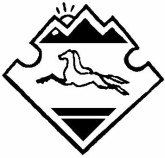 РоссияАлтай РеспубликанынКан-Оозы аймагындаКан-Оозындагы jурт jеезенин jуртадминистрациязыКан-Оозы jурт, Октябрьский, ороом 14, 649450 тел/факс 22343          «02» апреля 2018 года                № 8	         с. Усть-Канконец улицы Кутергеньская в сторону урочища «Марчала»                                             04:07:040101конец улицы Тугамбаева, в сторону выезда из села04:07:04101Урочище Ойбок04:07:030402:156Урочище «Кондой Кобы»04:07:020506Урочище «Аркашкин лог»04:07:020505пойма рек Чарыш, Кан, Кутергень-